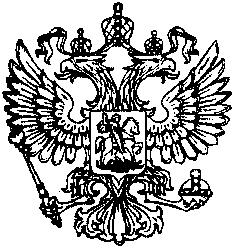 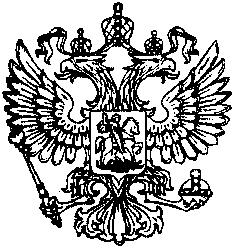 Информация о результатах расследования уголовных дел СО ОМВД России по району Проспект Вернадского г. МосквыИнформирует первый заместитель Никулинского межрайонного прокурора города Москвы советник юстиции Кудрявцев Р.Р.В производстве СО ОМВД России по району Проспект Вернадского 
г. Москвы находилось уголовное дело № 12301450104000320, возбужденное 06.07.2023 в отношении неустановленных лиц по признакам преступления, предусмотренного п. «б» ч. 2 ст. 158 УК РФ. В ходе расследования уголовного дела установлено, что Егоренков И.А. 
05 июля 2023 года, находясь на территории района Проспект Вернадского 
г. Москвы в одном из столичных парков отдыха, заранее зная, что ключ от помещения, где хранятся денежные средства, находится под ковриком, ночью проник в него и похитил их.По результатам расследования 30.11.2023 данное уголовное дело 
в порядке ст. 222 УПК РФ с утвержденным обвинительным заключением межрайонной прокуратурой направлено в Никулинский районный суд 
г. Москвы для рассмотрения по существу.	За совершение данного преступления обвиняемому может быть назначено наказание в виде лишения свободы сроком до 5 лет.Т.А.Шадлова, 8-495-460-67-52ПРОКУРАТУРАРОССИЙСКОЙ ФЕДЕРАЦИИПРОКУРАТУРА г. МОСКВЫНИКУЛИНСКАЯМЕЖРАЙОННАЯ ПРОКУРАТУРАЗАПАДНОГО АДМИНИСТРАТИВНОГО ОКРУГАМичуринский просп., д.3, Олимпийская дер.,Москва, 119602Главам муниципальных округов Тропарево-Никулино, Очаково-Матвеевское, Проспект Вернадского, Раменки г. Москвы 11.12.202311.12.2023№[REGNUMSTAMP]На №Первый заместительмежрайонного прокурораР.Р. Кудрявцевэл.подпись